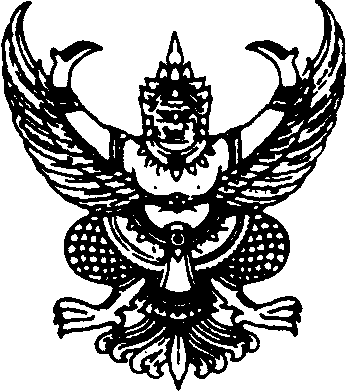 ประกาศเทศบาลตำบลวิหารแดงเรื่อง  	ยกเลิกการใช้สำเนาบัตรประจำตัวประชาชนและสำเนาทะเบียนบ้าน เพื่อลงทะเบียนและยื่นคำขอรับเงินเบี้ย		ยังชีพผู้สูงอายุในสำนักงานเทศบาลตำบลวิหารแดง--------------------			ตามข้อ 17 ของคำสั่งหัวหน้าคณะรักษาความสงบแห่งชาติ ที่ 21/2560  เรื่อง  การแก้ไขเพิ่มเติมกฎหมายเพื่ออำนวยความสะดวกในการประกอบธุรกิจ ลงวันที่ 4 เมษายน พ.ศ. 2560 และตามมติคณะกรรมการขับเคลื่อนการปฏิรูปเพื่อรองรับการปรับเปลี่ยนตามนโยบาย Thailand 4.0 ครั้งที่ 1/2561  เมื่อวันที่ 30 เมษายน 2561 โดยมีนายกรัฐมนตรีเป็นประธาน มีมติให้ยกเลิกการใช้สำเนาบัตรประจำตัวประชาชนและสำเนาทะเบียนบ้านเพื่อรองรับการ  เป็นรัฐบาลดิจิทัล ประกอบกับในการประชุมคณะรัฐมนตรี เมื่อวันที่ 2 ตุลาคม 2561 มีมติเห็นชอบมาตรการอำนวยความสะดวกและลดภาระของประชาชน (การไม่เรียกสำเนาเอกสารที่ทางราชการออกให้จากประชาชน) ตามที่สำนักงาน ก.พ.ร. เสนอ นั้น					เพื่อให้การปฏิบัติราชการตามระเบียบกระทรวงมหาดไทยว่าด้วยหลักเกณฑ์การจ่ายเงินเบี้ยยังชีพผู้สูงอายุขององค์กรปกครองส่วนท้องถิ่น พ.ศ. 2552 และกฎหมายอื่นที่อยู่ในอำนาจและเป็นหน้าที่ของเทศบาลตำบลวิหารแดง เป็นไปตามคำสั่งหัวหน้าคณะรักษาความสงบแห่งชาติและมาตรการดังกล่าวอันเป็นการอำนวยความสะดวกและลดภาระของประชาชน จึงให้ยกเลิกการใช้สำเนาเอกสารที่ทางราชการออกให้ประชาชน  ซึ่งนายกเทศมนตรีตำบลวิหารแดง ได้มีคำสั่งให้พนักงานเทศบาลตำบลวิหารแดงหรือพนักงานเจ้าหน้าที่ถือปฏิบัติ โดยเคร่งครัดไปแล้ว ดังนี้			1.	ห้ามพนักงานเทศบาลตำบลวิหารแดงหรือพนักงานเจ้าหน้าที่เรียกสำเนาเอกสารบัตรประจำตัวประชาชนและสำเนาทะเบียนบ้าน เพื่อลงทะเบียนและยื่นคำขอรับเงินเบี้ยยังชีพผู้สูงอายุ			2.	กรณีจำเป็นต้องใช้เอกสารอื่นที่ทางราชการออกให้ในการสอบสวนและตรวจสอบเพื่อประกอบคำขอลงทะเบียนและยื่นคำขอรับเงินเบี้ยยังชีพผู้สูงอายุให้พนักงานเทศบาลตำบลวิหารแดงหรือพนักงานเจ้าหน้าที่มีหน้าที่แจ้งหน่วยงานราชการที่เป็นผู้ออกเอกสารทางราชการดังกล่าว เพื่อให้จัดส่งข้อมูลหรือสำเนาเอกสารทางราชการนั้นมาเพื่อใช้ประกอบคำขอ เว้นแต่ผู้ขอมีความประสงค์ที่จะนำเอกสารราชการนั้นมาแสดงต่อพนักงานเทศบาลตำบลวิหารแดงหรือพนักงานเจ้าหน้าที่เพื่อประกอบคำขอด้วยตนเอง			3.	กรณีจำเป็นต้องคัดสำเนาเอกสารรายการทะเบียนบ้าน และบัตรประจำตัวประชาชนหรือเอกสารราชการอื่น เพื่อประโยชน์ในการปฏิบัติราชการของเทศบาลตำบลวิหารแดง ให้พนักงานเทศบาลตำบลวิหารแดงหรือพนักงานเจ้าหน้าที่เป็นผู้จัดทำสำเนาเอกสารดังกล่าวขึ้นเอง และห้ามมิให้เรียกเก็บค่าใช้จ่ายที่เกิดจากการทำสำเนาดังกล่าวนั้นจากผู้ขอลงทะเบียนรับเงินยังชีพผู้สูงอายุ			4.	กรณีมอบอำนาจให้บุคคลอื่นดำเนินการแทน ให้ใช้สำเนาบัตรประจำตัวประชาชนของผู้มอบอำนาจ พร้อมลงนามรับรองสำเนาถูกต้อง							ประกาศ ณ วันที่   9    เมษายน  พ.ศ. 2563(นางอรนุช  คูวิจิตรสุวรรณ)นายกเทศมนตรีตำบลวิหารแดงประกาศเทศบาลตำบลวิหารแดงเรื่อง  	ยกเลิกการใช้สำเนาบัตรประจำตัวประชาชนและสำเนาทะเบียนบ้าน เพื่อลงทะเบียนและยื่นคำขอรับเงินเบี้ย           ความพิการในสำนักงานเทศบาลตำบลวิหารแดง--------------------			ตามข้อ 17 ของคำสั่งหัวหน้าคณะรักษาความสงบแห่งชาติ ที่ 21/2560  เรื่อง  การแก้ไขเพิ่มเติมกฎหมายเพื่ออำนวยความสะดวกในการประกอบธุรกิจ ลงวันที่ 4 เมษายน พ.ศ. 2560 และตามมติคณะกรรมการขับเคลื่อนการปฏิรูปเพื่อรองรับการปรับเปลี่ยนตามนโยบาย Thailand 4.0 ครั้งที่ 1/2561  เมื่อวันที่ 30 เมษายน 2561 โดยมีนายกรัฐมนตรีเป็นประธาน มีมติให้ยกเลิกการใช้สำเนาบัตรประจำตัวประชาชนและสำเนาทะเบียนบ้านเพื่อรองรับการเป็นรัฐบาลดิจิทัล ประกอบกับในการประชุมคณะรัฐมนตรี เมื่อวันที่ 2 ตุลาคม 2561 มีมติเห็นชอบมาตรการอำนวยความสะดวกและลดภาระ  ของประชาชน (การไม่เรียกสำเนาเอกสารที่ทางราชการออกให้จากประชาชน) ตามที่สำนักงาน ก.พ.ร. เสนอ นั้น			เพื่อให้การปฏิบัติราชการตามระเบียบกระทรวงมหาดไทยว่าด้วยหลักเกณฑ์การจ่ายเงินเบี้ยความพิการให้คนพิการขององค์กรปกครองส่วนท้องถิ่น พ.ศ. 2553 และกฎหมายอื่นที่อยู่ในอำนาจและเป็นหน้าที่ของเทศบาลตำบลวิหารแดงเป็นไปตามคำสั่งหัวหน้าคณะรักษาความสงบแห่งชาติและมาตรการดังกล่าวอันเป็นการอำนวยความสะดวกและลดภาระของประชาชน จึงให้ยกเลิกการใช้สำเนาเอกสารที่ทางราชการออกให้ประชาชน ซึ่งนายกเทศมนตรีตำบลวิหารแดง ได้มีคำสั่งให้พนักงานเทศบาลตำบลวิหารแดงหรือพนักงานเจ้าหน้าที่ถือปฏิบัติโดยเคร่งครัดไปแล้ว ดังนี้			1.	ห้ามพนักงานเทศบาลตำบลวิหารแดงหรือพนักงานเจ้าหน้าที่เรียกสำเนาเอกสารบัตรประจำตัวประชาชนและสำเนาทะเบียนบ้าน เพื่อลงทะเบียนและยื่นคำขอรับเงินเบี้ยความพิการ			2.	กรณีจำเป็นต้องใช้เอกสารอื่นที่ทางราชการออกให้ในการสอบสวนและตรวจสอบเพื่อประกอบคำขอลงทะเบียนและยื่นคำขอรับเงินเบี้ยความพิการ ให้พนักงานเทศบาลตำบลวิหารแดงหรือพนักงานเจ้าหน้าที่มีหน้าที่แจ้งหน่วยงานราชการที่เป็นผู้ออกเอกสารทางราชการดังกล่าว เพื่อให้จัดส่งข้อมูลหรือสำเนาเอกสารทางราชการนั้นมาเพื่อใช้ประกอบคำขอ เว้นแต่ผู้ขอมีความประสงค์ที่จะนำเอกสารราชการนั้นมาแสดงต่อพนักงานเทศบาลตำบลวิหารแดงหรือพนักงานเจ้าหน้าที่เพื่อประกอบคำขอด้วยตนเอง			3.	กรณีจำเป็นต้องคัดสำเนาเอกสารรายการทะเบียนบ้าน และบัตรประจำตัวประชาชนหรือเอกสารราชการอื่น เพื่อประโยชน์ในการปฏิบัติราชการของเทศบาลตำบลวิหารแดงให้พนักงานเทศบาลตำบลวิหารแดงหรือพนักงานเจ้าหน้าที่เป็นผู้จัดทำสำเนาเอกสารดังกล่าวขึ้นเอง และห้ามมิให้เรียกเก็บค่าใช้จ่ายที่เกิดจากการทำสำเนาดังกล่าวนั้นจากผู้ขอลงทะเบียนรับเงินเบี้ยความพิการ			4.	กรณีมอบอำนาจให้บุคคลอื่นดำเนินการแทน ให้ใช้สำเนาบัตรประจำตัวประชาชนของผู้มอบอำนาจ พร้อมลงนามรับรองสำเนาถูกต้อง							ประกาศ ณ วันที่   ๙   เมษายน  พ.ศ. 2563   (นางอรนุช  คูวิจิตรสุวรรณ)นายกเทศมนตรีตำบลวิหารแดงประกาศเทศบาลตำบลวิหารแดงเรื่อง  	ยกเลิกการใช้สำเนาบัตรประจำตัวประชาชนและสำเนาทะเบียนบ้าน เพื่อลงทะเบียนและยื่นคำขอรับการสงเคราะห์เบี้ยยังชีพ ผู้ป่วยเอดส์ในสำนักงานเทศบาลตำบลวิหารแดง--------------------			ตามข้อ 17 ของคำสั่งหัวหน้าคณะรักษาความสงบแห่งชาติ ที่ 21/2560  เรื่อง  การแก้ไขเพิ่มเติมกฎหมายเพื่ออำนวยความสะดวกในการประกอบธุรกิจ ลงวันที่ 4 เมษายน พ.ศ. 2560 และตามมติคณะกรรมการขับเคลื่อนการปฏิรูปเพื่อรองรับการปรับเปลี่ยนตามนโยบาย Thailand 4.0 ครั้งที่ 1/2561 เมื่อวันที่ 30 เมษายน 2561 โดยมีนายกรัฐมนตรีเป็นประธาน มีมติให้ยกเลิกการใช้สำเนาบัตรประจำตัวประชาชนและสำเนาทะเบียนบ้านเพื่อรองรับการเป็นรัฐบาลดิจิทัล ประกอบกับในการประชุมคณะรัฐมนตรี เมื่อวันที่ 2 ตุลาคม 2561 มีมติเห็นชอบมาตรการอำนวยความสะดวกและลดภาระของประชาชน (การไม่เรียกสำเนาเอกสารที่ทางราชการออกให้จากประชาชน) ตามที่สำนักงาน ก.พ.ร. เสนอ นั้น					เพื่อให้การปฏิบัติราชการตามระเบียบกระทรวงมหาดไทยว่าด้วยการจ่ายเงินสงเคราะห์เพื่อการยังชีพขององค์กรปกครองส่วนท้องถิ่น พ.ศ. 2548 และกฎหมายอื่นที่อยู่ในอำนาจและเป็นหน้าที่ของเทศบาลตำบลวิหารแดงเป็นไปตามคำสั่งหัวหน้าคณะรักษาความสงบแห่งชาติและมาตรการดังกล่าวอันเป็นการอำนวยความสะดวกและลดภาระของประชาชน จึงให้ยกเลิกการใช้สำเนาเอกสารที่ทางราชการออกให้ประชาชน ซึ่งนายกเทศมนตรีตำบลวิหารแดง ได้มีคำสั่งให้พนักงานเทศบาลตำบลวิหารแดงหรือพนักงานเจ้าหน้าที่ถือปฏิบัติโดยเคร่งครัดไปแล้ว ดังนี้			1.	ห้ามพนักงานเทศบาลตำบลวิหารแดงหรือพนักงานเจ้าหน้าที่เรียกสำเนาเอกสารบัตรประจำตัวประชาชนและสำเนาทะเบียนบ้าน เพื่อลงทะเบียนและยื่นคำขอรับการสงเคราะห์เบี้ยยังชีพผู้ป่วยเอดส์			2.	กรณีจำเป็นต้องใช้เอกสารอื่นที่ทางราชการออกให้ในการสอบสวนและตรวจสอบเพื่อประกอบคำขอลงทะเบียนและยื่นคำขอรับการสงเคราะห์เบี้ยยังชีพผู้ป่วยเอดส์ ให้พนักงานเทศบาลตำบลวิหารแดงหรือพนักงานเจ้าหน้าที่มีหน้าที่แจ้งหน่วยงานราชการที่เป็นผู้ออกเอกสารทางราชการดังกล่าว เพื่อให้จัดส่งข้อมูลหรือสำเนาเอกสารทางราชการนั้นมาเพื่อใช้ประกอบคำขอ เว้นแต่ผู้ขอมีความประสงค์ที่จะนำเอกสารราชการนั้นมาแสดงต่อพนักงานเทศบาลตำบลวิหารแดงหรือพนักงานเจ้าหน้าที่เพื่อประกอบคำขอด้วยตนเอง			3.	กรณีจำเป็นต้องคัดสำเนาเอกสารรายการทะเบียนบ้าน และบัตรประจำตัวประชาชนหรือเอกสารราชการอื่น เพื่อประโยชน์ในการปฏิบัติราชการของเทศบาลตำบลวิหารแดงให้พนักงานเทศบาลตำบลวิหารแดงหรือพนักงานเจ้าหน้าที่เป็นผู้จัดทำสำเนาเอกสารดังกล่าวขึ้นเอง และห้ามมิให้เรียกเก็บค่าใช้จ่ายที่เกิดจากการทำสำเนาดังกล่าวนั้นจากผู้ขอลงทะเบียนรับการสงเคราะห์เบี้ยยังชีพผู้ป่วยเอดส์			4.	กรณีมอบอำนาจให้บุคคลอื่นดำเนินการแทน ให้ใช้สำเนาบัตรประจำตัวประชาชนของผู้มอบอำนาจ พร้อมลงนามรับรองสำเนาถูกต้อง							ประกาศ ณ วันที่   ๙    เมษายน  พ.ศ. 2563 (นางอรนุช  คูวิจิตรสุวรรณ)นายกเทศมนตรีตำบลวิหารแดง